О неформальной занятости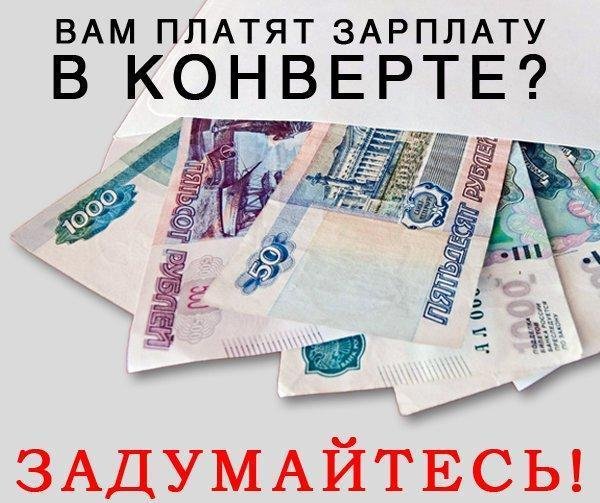 Тема неформальной занятости  вызывает тревогу в сфере социально-трудовых отношений.  В настоящее время возрастает число организаций малого и среднего бизнеса, которые не «хотят» платить  налоги в Пенсионный фонд и Фонд социального страхования  в полном объеме. «Нечестные работодатели», выплачивая большую часть заработной платы неофициально, либо полностью всю заработную плату в «конвертах», т. е. без оформления трудовых договоров, лишают своих сотрудников заслуженного пенсионного обеспечения. А сами граждане, соглашаясь с такой формой оплаты труда, теряют возможность оплаты больничных листов и других видов пособий, и в перспективе  могут рассчитывать только на минимальные пенсии, так как при начислении любых выплат учитываются только официальные данные, представленные работодателями.В «Кодекс Российской Федерации об административных правонарушениях» внесены дополнения в части повышения ответственности за уклонение работодателя от оформления или ненадлежащего оформления трудового договора, фактически регулирующего трудовые отношения между работником и работодателем. За указанные нарушения ст.5.27 КоАП РФ установлено  наложение административного штрафа:      - на должностных лиц в размере от десяти до двадцати тысяч рублей;      - на лиц, осуществляющих предпринимательскую деятельность без образования юридического лица, - от пяти до десяти тысяч рублей;     - на юридических лиц - от пятидесяти до ста тысяч рублей.  Совершение повторно лицом, ранее подвергнутым административному наказанию, аналогичного правонарушения влечет наложение административного штрафа.К сведению граждан, получающих заработную плату «в конвертах»:Если Ваши отношения с работодателем не оформлены, либо если в официальной отчетности фигурирует лишь часть Вашей фактической зарплаты - Вы стали жертвой практики выплаты «черной» зарплаты. В обиходе «белая» зарплата - это та сумма, которую работник получает официально. При такой «финансовой политике» организации Ваша заработная плата фактически делится на две категории: та часть, которая выплачивается официально, с которой платятся налоги и отчисления в Пенсионный Фонд РФ, и вторая (как правило, основная) часть передается работнику нелегально. Многие предприниматели предпочитают платить своим сотрудникам «черную» зарплату или зарплату «в конверте».Основной причиной нелегальных выплат заработной платы – нежелание Ваших работодателей платить налоги и соблюдать нормы трудового законодательства перед работниками.  В  случае выявления данных фактов просим обращаться по телефону «горячей линии» 2-14-46.Легализация заработной платы: Зарплаты в «конвертах»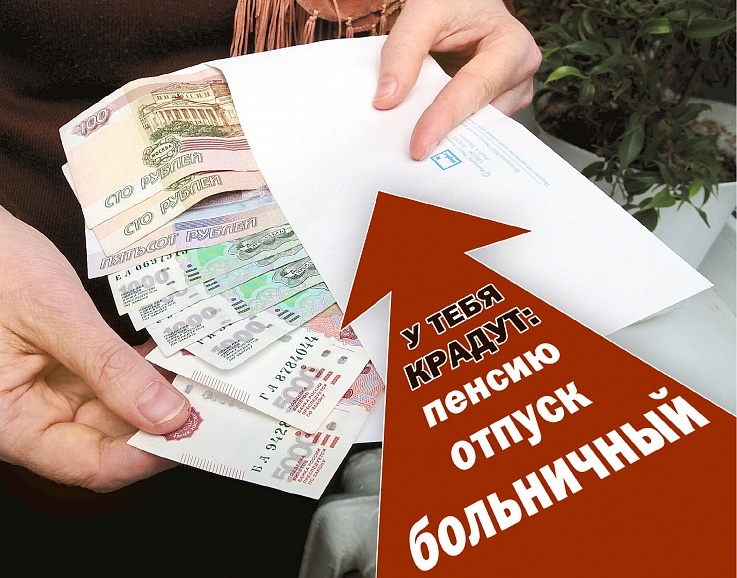 Многие люди соглашаются на зарплату в «конверте», потому что не знают, чем это может для них обернуться. Работодателю выгодно платить вам зарплату в конверте - так он отчисляет меньше взносов государству.Заработная плата в нашей стране разноцветная:- белая зарплата - ее работник, заключивший трудовой договор, получает официально по зарплатной ведомости. Именно с этой зарплаты удерживается НДФЛ и отчисляются взносы в Пенсионный фонд;- серая зарплата - выплачивается сотруднику, принятому на работу по трудовому договору, неофициально, сверх суммы небольшого "белого" оклада;- черная зарплата - выплачивается работнику, которого официально вообще не принимали на работу.В чем опасность?Вам могут отказать в кредите. Серые зарплаты банки часто учитывают. А вот обладателям черной зарплаты кредит в серьезном банке под нормальные проценты едва ли одобрят. Ведь у таких работников нет ни стажа, ни даже мизерной официальной зарплаты.Пенсия будет значительно меньше. Когда вы пойдете на заслуженный отдых, вашу ежемесячную пенсию будут рассчитывать, исходя из белого заработка, который вы получали в течение жизни. Ведь только с него работодателем отчислялись обязательные страховые взносы в Пенсионный фонд. Все то, что неофициально выплачивалось на руки, учитываться не будет.Не выгодно уходить на больничный лист  и в декретный отпуск. Размеры социальных выплат также  определяются, исходя из официальной заработной платы. Итак,  болеть и рожать тем, кто получает зарплату в конверте, невыгодно. Можно, конечно, понадеяться на благородство работодателя, который доплатит недостающее пособие из собственного кармана, но, как показывает практика, на подобные широкие жесты лучше не рассчитывать.Сложности в отстаивании своих трудовых прав. Например, вас незаконно пытаются уволить, а вы сопротивляетесь. Вас все равно уволят, но заплатят при увольнении только "белую" часть, и вы ничего не сможете сделать. Даже если дело дойдет до суда и вы сможете доказать момент нарушения ваших прав при увольнении, компенсацию вы получите мизерную. Ведь размер компенсации будет определяться, исходя из официальной заработной платы."Серая зарплата" часть часто уходит на штрафы. Хотя штрафы на работе - вне закона, работодатели безнаказанно могут применять их к "серой" и "черной" зарплатам. Их ведь как бы нет. Последствия для обеих сторон. Сотруднику стоит избегать трений и конфликтов с работодателем. В противном случае вы можете спокойно остаться без полноценной обещанной оплаты труда. Также не стоит особо рассчитывать на выплаты пособий, если вы временно не трудоспособны, а так же на другие выплаты, предусмотренные трудовым  законодательством. Есть риск, что вам не оплатят труд в случае сокращения штата, либо если предприятие решат ликвидировать. Маловероятно, что у работника будет правильно формироваться накопительная часть пенсии. Неуплата или несвоевременная уплата работодателем страховых пенсионных взносов ведет к нарушению конституционных прав граждан на пенсионное обеспечение. Своевременная и в полном объеме уплата страховых взносов – прямая обязанность работодателя, возложенная на него федеральным законодательством.Налог, не уплаченный с «теневой» зарплаты, негативно сказывается на объемах гарантированного медицинского и социального обслуживания.Использование труда наемных работников без официального оформления - это не только негативные последствия для работников, но и для работодателей и общества в целом.Таким образом, соглашаясь на выполнение работ без официального оформления трудовых отношений, наемный работник не только неуважительно относится к себе, отказываясь от социальной защиты, но и к своим детям и родителям, позволяя работодателю уйти от перечисления обязательных налогов и сборов, либо перечисления их не в полном объеме.Нельзя забывать, что все мы - и работодатели, и наемные работники, живем в одном городе. И нам не должно быть безразлично, каким он будет. Какое образование будут получать наши дети,  какое медицинское обслуживание получат наши родители, каким будет качество дорог, по которым нам приходится ездить, ходить и в целом жизнь в городе.